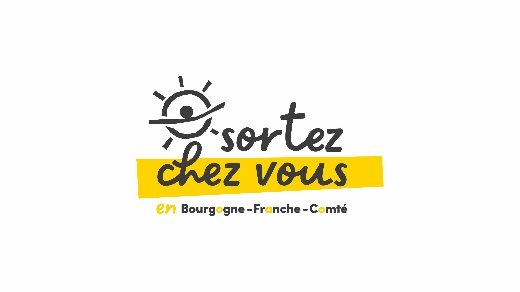 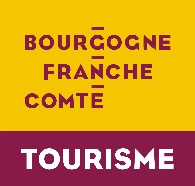 A renvoyer à e.hory@bfctourisme.comAvant le 20 maiBULLETIN DE PARTICIPATION « Fantastic Picnic 2023 »ContactNom de votre organisme : Contact :Téléphone : 					Mail :							Adresse :					Code postal : 		Commune : Avez-vous déjà organisé un « Fantastic Picnic » ? 	oui 	non Etes-vous adhérent au CRT ? 	oui 		non  Si non, vous vous engagez à régler une cotisation de 70 € sur facturation 2023 pour pouvoir organiser un Fantastic Picnic. 	 oui Date choisie : (1 seul choix)  Samedi 9 septembre 2023 		midi 	    OU	soir OU  Dimanche 10 septembre 2023 		midi  		Résumé du programme envisagé en quelques lignes :Lieu :Formule du pique-nique :Animation touristique/gastronomique :Critère durable de votre événement :––––––––––––––––––––––––––La signature du présent bulletin confirmera votre engagement à organiser un événement, en assumant toutes les responsabilités liées à l’organisation et au déroulement de cette manifestation.Le partenaire organisateur,Bourgogne-Franche-Comté Tourisme,Bon pour accordFait à			, le 	                           2023Fait à   Dijon , le                               2023Signature et cachet de L’ORGANISME							Signature et cachet de BFC Tourisme